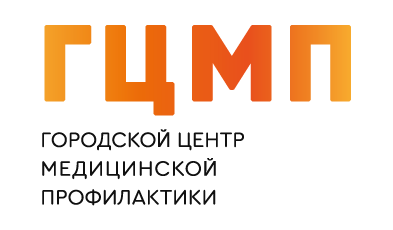 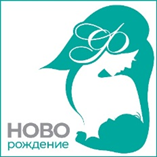 Акция«РЕБЕНОК - НАШЕ СЧАСТЬЕ!»27 августа 2022г.                                            Начало -11.00                                                                                                     Акция будет проходить в  СПб ГКУЗ «Городской центр медицинской профилактики» (ул. Итальянская, д.25) в особняке, построенном в 1755г. для просветителя и мецената времён императрицы Елизаветы Петровны И.И. Шувалова. Медицинские работники, психологи, специалисты-практики в области родовспоможения, педиатрии и психологии, прочтут лекции, проведут многочисленные мастер-классы. Участие в интерактивной зоне, мастер – классах позволит получить возможность проявить творческие способности и поучаствовать в фотосессии, а полученные знания помогут рожать легко и спокойно, правильно соблюдать личную  гигиену в послеродовом периоде и правильно ухаживать  за ребенком в  первые месяцы.Будущим мамам будет предложено стать участниками выставки картин «СЧАСТЛИВОЕ МАТЕРИНСТВО» и конкурса колыбельных «МАМИН ГОЛОС», будущим папам - конкурса «УЧИМСЯ ПЕЛЕНАТЬ, ОДЕВАТЬ ПОДГУЗНИК И НОСИТЬ РЕБЕНКА».  Для детей будет организована активная зона с просмотром мультфильмов: «Сказочное путешествие в страну Гигиены» и «Лето в деревне» о личной гигиене и пользе прививок, организован урок здоровья, а также бесплатная экскурсия в Музей гигиены.ПРОГРАММА11:00-11:20 Встреча гостей в фойе I этажа, ростовая кукла, демонстрация слайд-шоу «Мадонна с ребенком» и музыкальное сопровождение. Холст в подрамнике для картин беременных.КОНФЕРЕНЦ-ЗАЛ, 2 этаж (Лекции для беременных)11:20 Приветствие. Заозерский Юрий Александрович, СПб ГКУЗ «Городской центр медицинской профилактики»11:25 - 11:50 «Что важно знать каждой беременной», Фетисова Ольга Александровна, врач акушер-гинеколог, женская консультация №3911:50 - 12:10 «Роды - различные сценарии»,  Чорба Елена Михайловна, акушер-гинеколог, семейная клиника «Роддом на Фурштатской»      12:10 - 12:50 Встреча с авторами книг:«Как родить здорового и счастливого ребенка», Добряков Игорь Валерьевич, к.м.н., медицинский психолог, ст.н.сотр. ФГБУ «Национальный медицинский исследовательский центр психиатрии и неврологии им. В.М. Бехтерева», автор более 250 печатных работ, в том числе монографий: «Семейный диагноз», «Перинатальная психология» и др.   «О беременности с любовью и доступно», Кропанева Виктория Валерьевна, к.м.н., акушер-гинеколог.12:50-13:00 «Лечебно-профилактическая гимнастика для беременных», Нурмугамбетова Юлия Сергеевна, кангатренер  13:00 -13:10 Перерыв. Розыгрыш подарков  13:10 - 13:30 «Ребенок родился – на что важно обратить внимание», Проскурнина Инна Владимировна, зав. отделением, неонатолог,  СПб ГБУЗ «Роддом №10»13:30 - 13:50 «Учимся прикладывать малыша к груди», консультанты по грудному вскармливанию, компания «Вирилис» 13:50-14:10 Конкурс колыбельных «МАМИН ГОЛОС», Розыгрыш подарков.  Татьяна Бахаева, педагог – сонатолог, музыкант, проект  «Мамин голос» 14:10-14:20 Перерыв.Трансляция видеозанятия «Гимнастика для новорождённого».14:20 - 14:40 «Сон ребенка после рождения», Кабочкина Светлана Геннадьевна, врач, консультант по сну, детский психолог14:40 – 15:10   «Ответы на часто задаваемые вопросы», педиатр компания «Ренессанс»15:10-15:30 Розыгрыш подарков. Подарочные наборы каждому участнику МАЛЫЙ КОНФЕРЕНЦ-ЗАЛ, 1 ЭТАЖ  (Лекции для будущих пап)11:00-11:20 «Носим ребенка в слингах. Слинги - полезно и надежно»,  Максимова Кристина Павловна11:20-11:40 «Всё про грудное вскармливание», Семененко Анна Александровна, акушерка, психолог, консультант по грудному вскармливанию 11:40-12:00 «Доступно о том, можно ли принимать лекарство, когда малыш на грудном вскармливании», Загородникова Ксения Александровна, заведующий отделом клинической фармакологии ФГБУ НМИЦ им. В.А. Алмазова, к.м.н. 12:00-12.10 Перерыв. «Лечебно-профилактическая гимнастика для всей семьи» Нурмугамбетова Юлия Сергеевна, кангатренер  12:10-12.30 «Волшебная сила сна», Веселовская Елена Владимировна, психолог, консультант по сну12:30-13:00 «Адаптация к роли родителей»,  Ефременко Илья Олегович, медицинский психолог женской консультации №9 СПб ГБУЗ «Городская поликлиника №17» Красногвардейского района.13:00-13:30 Перерыв. Конкурс будущих пап «УЧИМСЯ ПЕЛЕНАТЬ, ОДЕВАТЬ ПОДГУЗНИК  И НОСИТЬ РЕБЕНКА» 13.30-14.00 Встреча с авторами книг: «Как родить здорового и счастливого ребенка»,  «О беременности с любовью и доступно» - Добряковым Игорем Валерьевичем, к.м.н., медицинским психологом, ст.н.сотр. ФГБУ «НМИЦ психиатрии и неврологии им. В.М. Бехтерева», автором   монографий: «Семейный диагноз», «Перинатальная психология» и Кропаневой Викторией Валерьевной, к.м.н., акушером-гинекологом  14:00-14:30 «Ответы на часто задаваемые вопросы» педиатр, компания «Ренессанс»14:30-14:50 «Как отказаться от курения»,  психолог,  14:50-15:10 ПРОСМОТР ФИЛЬМА «Чудо жизни»МАЛЫЙ КОНФЕРЕНЦ-ЗАЛ, 2 этаж МАСТЕР КЛАССЫ И  АРТ-ТЕРАПИЯ (11:00-15:10)   «Арт – терапия. «Мандалы», Кулиш Татьяна Сергеевна, психолог, женская консультация №11, Сучкова Ольга Юрьевна, психолог ЦСПСиД Калининского района«Кукла – Берегиня», специалисты ЦСПСиД «Нейрографика», психолог Токарева Оксана Валериевна«Как одеть правильно подгузник», компания JOONIES       «Как выбрать одежду для ребенка», компания CROCKID   «Ошибки в грудном вскармливании», Шило Екатерина Валерьевна, консультант по грудному вскармливанию МАМАМ PRO«Песочная терапия», Стрельникова Елизавета Валериевна, клинический (медицинский) психолог, женская консультация №16 СПб ГБУЗ «Городская поликлиника №4» Василеостровского района, Глебова Наталья Алексеевна, медицинский психолог, женская консультация «Николаевская больница»15:30 – 16:30 Посещение Музея гигиены Участники: женские консультации №8; №9; №11; №39, Родильный дом №10, женская консультация «Николаевская больница», семейная клиника «Роддом на Фурштатской», Центр социальной помощи семье и детям, компании - партнеры акции. Регистрация участников и прием вопросов для педиатра начнется по ссылке на сайте ГЦМП www.gcmp.ru с 17.08. 2022г.Ответственный:Заозерский Юрий Александрович,  тел.571-34-55, СПб ГКУЗ «Городской центр медицинской профилактики»